Общие тенденции на рынке аренды жилья Санкт-Петербурга. Итоги  2014 года.(Мария Бент, САРН, ГК "Бюллетень Недвижимости")_______________________________________________________________________________________________За минувший 2014 год изменение средней цены предложения на рынке аренды однокомнатных квартир составило 1,4%, средняя стоимость в декабре 2014 года – 21,8 тыс. руб. в месяц. Двухкомнатные показали 3,8%, средняя цена аренды составила 29,6 тыс. руб. в месяц. Стоимость аренды трехкомнатных квартир в Петербурге на конец декабря 2014 года составила 37,2 тыс. руб. в месяц, что на 2,2% выше, чем в декабре 2013 года. Средняя цена предложения комнат повысилась за год на 1,2%, стоимость аренды в месяц составила 11,4 тыс. руб.Цена, руб./мес.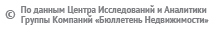 В структуре предложения на рынке аренды типового жилья в декабре 2014 года по-прежнему преобладают комнаты и однокомнатные квартиры, занимая соответственно 31,2 и 40,1% рынка. Двухкомнатные квартиры составляют 21,7%, доля трехкомнатных не превышает 6,6%. Многокомнатные (четыре комнаты и более) составляют 0,5% от общего объема типовых квартир, предлагаемых в аренду. Структура по типу квартир, % от общего объема     Структура предложения на рынке аренды типового жилья по диапазону цены на конец 2014 года выглядит следующим образом. Максимальное количество предложений комнат находится в ценовом диапазоне от 10 до 11 тыс. руб. и от 12 до 13 тыс. руб. в месяц, что занимает 26,8 и 23,5% от всего предложения. Наибольшее число однокомнатных квартир зафиксировано в диапазоне от 19 до 21 тыс. руб. в месяц, что составляет 29,3% от всего объема по указанному типу квартир. В сегменте двухкомнатных квартир максимальное предложение объектов приходится на диапазон от 24 до 27 тыс. руб. в месяц, это 22,4% от всего объема. По трехкомнатным максимальное число предложений объектов находится в диапазоне цены от 25 до 30 тыс. руб. и от 30 до 35 тыс. руб. в месяц, что составляет 21,8 и 20,4% от всего объема по данному типу квартир. Диапазоны стоимости аренды в месяц (тыс. руб.), % от общего объема Комнаты                                                                               Однокомнатные квартиры  Двухкомнатные квартиры                                                  Трехкомнатные квартирыВ структуре предложения по районам на конец 2014 года лидирующие позиции занимает Приморский район Петербурга, составляющий 11,6% от всего объема рынка аренды жилья. Далее на рынке большую долю занимают Невский, Выборгский и Калининский районы, их доля в предложении – 11,1, 10,4 и 9,2% соответственно. Минимальное количество типовых объектов, предлагаемых в аренду, наблюдается в Петроградском, Адмиралтейском и Василеостровском районах, предложение распределяется в среднем от 3,9 до 5% на каждый район. Структура по районам, % от общего объемаСамое дорогое жилье на рынке аренды по-прежнему предлагается в центральных районах города (Центральном, Петроградском, Василеостровском и Адмиралтейском). На конец 2014 года средняя цена типовой однокомнатной квартиры в них – от 24,6 до 32,9 тыс. руб. в месяц, цена двухкомнатной – от 33,8 до 41,3 тыс. руб. Трехкомнатные в центральных районах предлагаются в среднем от 45 до 51,7 тыс. руб. в месяц, в зависимости от месторасположения и состояния. Самые дешевые квартиры – в Красносельском районе Петербурга, аренда однокомнатной в месяц в среднем стоит 19,2 тыс. руб., двухкомнатной – 24,2 тыс. руб., трехкомнатные в среднем предлагаются по цене 29 тыс. руб. в месяц.Средняя цена предложения по районам Петербурга, руб./мес.В структуре предложения на рынке посуточной аренды типового жилья в декабре 2014 года, как и в декабре 2013 года, преобладают однокомнатные квартиры, они занимают 53,8% рынка. Двухкомнатные составляют 22,2%, доля трехкомнатных квартир – 7,8% от общего объема типового жилья. Комнаты в общей структуре – 15,4% от всего предложения.Структура на рынке посуточной аренды по типу квартир, % от общего объема   В структуре предложения по районам на рынке посуточной аренды типового жилья лидирующие позиции по-прежнему занимает Центральный район Петербурга, его доля на конец декабря 2014 года – 34,6% от всего объема рынка. Минимальное количество объектов, предлагаемых на рынке посуточной аренды, наблюдается в Красносельском, Фрунзенском и Красногвардейском районах, их доля в предложении составила от 0,8% до 2,7%. Объем предложения по остальным районам распределяется в среднем от 3,2 до 11,8% от общего количества объектов.Структура на рынке посуточной аренды по районам, % от общего объемаСтоимость комнат на рынке посуточной аренды в декабре 2014 года составляет в среднем от 500 до 980 руб. в сутки. Однокомнатные квартиры предлагаются в ценовом диапазоне от 1,3 до 1,9 тыс. руб. в сутки. Средний ценовой диапазон двухкомнатных квартир, предлагаемых в посуточную аренду, составляет от 2 до 2,7 тыс. руб. в сутки. Стоимость трехкомнатных – от 2,3 до 3,5 тыс. руб. в сутки, в зависимости от месторасположения и состояния объекта.Цена посуточной аренды по районам, руб../сут.Объем предложения (количество первичных заявок на сдачу) на конец декабря 2014 года составил 9,9 тысячи объектов (из них 6,8 тысячи квартир и 3,1 тысячи комнат). В целом это на 19% ниже показателя в декабре 2013 года. Максимальный объем предложения за прошедший год зафиксирован в апреле 2014 года и составил 12,6 тысячи объектов на рынке аренды типового жилья. Объем предложенияОбъем спроса (количество первичных заявок на съем жилья) на конец 2014 года составил около одной тысячи объектов (из них 660 желающих снять квартиру и 322 – комнату). Максимальный объем спроса за прошедший год зафиксирован в сентябре 2014 года и составил 2 тысячи заявок об аренде типового жилья. Активность спросаНаиболее востребованными на рынке аренды типового жилья по-прежнему остаются комнаты и однокомнатные квартиры, их доля на конец 2014 года составляет 35 и 36,1% от всего спроса. Также востребованы двухкомнатные квартиры – 18% от всех заявок на съем. Доля запросов по аренде трехкомнатных квартир не превышает 5,9%. На квартиры с большим числом комнат приходится 5% от общего объема спроса на рынке аренды жилья Петербурга. Структура спроса по типу квартир, % от общего объема   Лидерами спроса по типам и местоположению в декабре 2014 года на рынке аренды типового жилья являются однокомнатные квартиры в Московском и Приморском районах по цене до 21,7 и 21,1 тыс. руб. в месяц соответственно. Популярностью у арендаторов также пользуются комнаты в Невском и Центральном районах, средняя цена спроса составляет до 11,1 и 12,9 тыс. руб. в месяц соответственно.Рейтинг популярности по спросуСамыми популярными у арендаторов на рынке типового жилья в декабре 2014 года являются Фрунзенский, Московский и Выборгский районы Петербурга, они составляют 13, 10,7 и 10,4% от всего спроса. Также большим спросом пользуется жилье в Кировском и Приморском районах, их доли – 9,9 и 9,8% на каждый район. Наименьшим спросом пользуются Петроградский и Василеостровский районы. Структура спроса по районам, % от общего объемаСтруктура спроса на рынке аренды типового жилья по диапазону цены в декабре 2014 года выглядит следующим образом. Максимальное количество запросов о съеме комнат находится в ценовом диапазоне от 10 до 11 тыс. руб. и от 12 до 13 тыс. руб. в месяц, что занимает 25 и 26,9% от всего спроса. Наибольший спрос на однокомнатные квартиры зафиксирован в диапазоне от 19 до 21 тыс. руб. в месяц, что составляет 32,8% от всех запросов по указанному типу квартир. В сегменте двухкомнатных квартир максимальное количество заявок приходится на диапазон от 24 до 27 тыс. руб. в месяц, что занимает 50,6% от всего объема. По трехкомнатным квартирам максимальный спрос зафиксирован в диапазоне цен от 30 до 35 тыс. руб. в месяц, это 38,3% от всех заявок на съем жилья по данному типу квартир. Спрос по диапазону стоимости аренды (тыс. руб./ мес.), % от общего объемаКомнаты                                                                               Однокомнатные квартиры  Двухкомнатные квартиры                                                  Трехкомнатные квартиры__________________________________________________________________________Отчет выполнен в соответствии с методологией Главного аналитика РГР Г.М. СтерникаПодготовлено: Бент М.А., САРН, ООО «ГК «Бюллетень Недвижимости»тел. (812) 325-06-81, e-mail: analitika@bn.ru, web-сайт: www.bn.ruПериодКомнаты1ккв2ккв3кквдекабрь 2013 г.11 23921 48828 53736 434декабрь 2014 г.11 37321 78329 61937 217изменение за год1.20%1.38%3.79%2.15%РайоныКомнатыКомнатыКомнатыОднокомнатные квартирыОднокомнатные квартирыОднокомнатные квартирыРайоныдекабрь 2013 г.декабрь  2014 г.изменение за годдекабрь 2013 г.декабрь 2014 г.изменениеза годАдмиралтейский11 73711 697-0.34%24 68225 5393.47%Василеостровский11 68011 7610.69%25 16124 561-2.39%Выборгский11 23611 003-2.07%21 35621 7872.02%Калининский10 73911 1123.47%20 81120 700-0.54%Кировский10 43210 6161.77%19 82620 1211.48%Красногвардейский10 73011 2985.30%19 96120 2501.45%Красносельский 10 04910 1711.21%18 85119 1701.69%Московский11 15011 4222.44%22 51922 384-0.60%Невский10 92010 9930.67%20 56820 6460.38%Петроградский11 72212 1353.52%26 87332 87722.34%Приморский11 29411 4691.55%21 79522 1641.69%Фрунзенский10 95810 949-0.08%20 79320 714-0.38%Центральный12 22612 122-0.85%30 56531 8754.29%РайоныДвухкомнатные квартирыДвухкомнатные квартирыДвухкомнатные квартирыТрехкомнатные квартирыТрехкомнатные квартирыТрехкомнатные квартирыРайоныдекабрь 2013 г.декабрь  2014 г.изменение за годдекабрь 2013 г.декабрь 2014 г.изменениеза годАдмиралтейский34 57635 8123.58%51 48146 323-10.02%Василеостровский34 14333 780-1.07%46 20044 968-2.67%Выборгский26 64929 33610.08%34 08736 9108.28%Калининский25 37025 342-0.11%32 24733 4573.75%Кировский25 89726 4672.20%29 11730 0693.27%Красногвардейский24 35326 4358.55%32 10935 85711.67%Красносельский 23 25424 2274.19%29 30029 033-0.91%Московский29 78429 256-1.77%36 84340 0418.68%Невский26 03725 859-0.68%33 43031 167-6.77%Петроградский35 60641 31616.04%54 16047 467-12.36%Приморский28 55030 4896.79%39 21235 205-10.22%Фрунзенский25 75026 6363.44%30 29330 283-0.03%Центральный41 89741 080-1.95%52 46851 667-1.53%РайоныКомнатыКомнатыКомнатыОднокомнатные квартирыОднокомнатные квартирыОднокомнатные квартирыРайоныдекабрь 2013 г.декабрь 2014 г.изменение за годдекабрь 2013 г.декабрь 2014 г.изменение за годАдмиралтейский724664-8.33%1 6471 552-5.72%Василеостровский720651-9.61%1 8151 8833.73%Выборгский52068932.59%1 5551 5590.25%Калининский63370010.53%1 4671 464-0.21%Кировский5785952.96%1 5631 7129.52%Красногвардейский5506009.09%1 3381 291-3.50%Красносельский-500-1 4001 65318.10%Московский70680514.02%1 5251 500-1.64%Невский650433-33.33%1 4401 4671.86%Петроградский917833-9.21%1 5451 86920.95%Приморский62377724.68%1 5681 559-0.60%Фрунзенский700500-28.58%1 6171 556-3.75%Центральный85698014.41%1 8801 810-3.74%РайоныДвухкомнатные квартирыДвухкомнатные квартирыДвухкомнатные квартирыТрехкомнатные квартирыТрехкомнатные квартирыТрехкомнатные квартирыРайоныдекабрь 2013 г.декабрь 2014 г.изменение за годдекабрь 2013 г.декабрь 2014 г.изменение за годАдмиралтейский2 1492 118-1.48%2 4873 12825.80%Василеостровский2 3822 68612.79%3 0392 744-9.70%Выборгский2 2122 43510.09%-2 953-Калининский2 3772 091-12.03%---Кировский1 9562 43824.60%2 106--Красногвардейский2 0362 57126.28%---Красносельский-1 967----Московский2 2802 261-0.82%2 6332 90010.13%Невский2 0272 027-0.01%---Петроградский1 9982 0643.28%3 375--Приморский2 2152 177-1.70%2 8462 9714.41%Фрунзенский2 0232 26712.04%-2 333-Центральный2 5212 5340.52%3 6033 473-3.62%МестоОбъектРайонСредняя цена (руб./мес.)11кквМосковскийдо 21 717.421кквПриморскийдо 21 101.931комнНевскийдо 11 119.141комнЦентральныйдо 12 850.151кквФрунзенскийдо 20 055.661кквНевскийдо 20 187.571комнФрунзенскийдо 10 687.582кквМосковскийдо 27 375.191кквВыборгскийдо 20 071.4102кквНевскийдо 26 076.9